2018 年度江苏省“英才名匠” 产业人才培训计划(第二批)的通知各会员单位:省工信厅近期开展2018年度第二批江苏省“英才名匠”产业人才系列培训，此次培训将有13家机构承办16个培训项目，涉及新能源汽车产业、工业机器人技术应用、工业互联网、云计算大数据应用、人工智能与智能制造、生物技术与新医药、节能环保产业、信息安全等专题班，有参加培训的企业可根据自身需求选择相应的专题班，报名需联系附件(2018年“英才名匠”产业人才培训计划(第二批）)相对应专题培训的联系人，名额有限,报满为止。本次培训计划涉及的各类培训班均不收培训费，参加培训的学员只需承担住宿和来回交通费。附： 《关于下达2018 年度江苏省“英才名匠” 产业人才培训计划(第二批)的通知》《2018年“英才名匠”产业人才培训计划(第二批）》常州市汽车产业协会2018年11月15日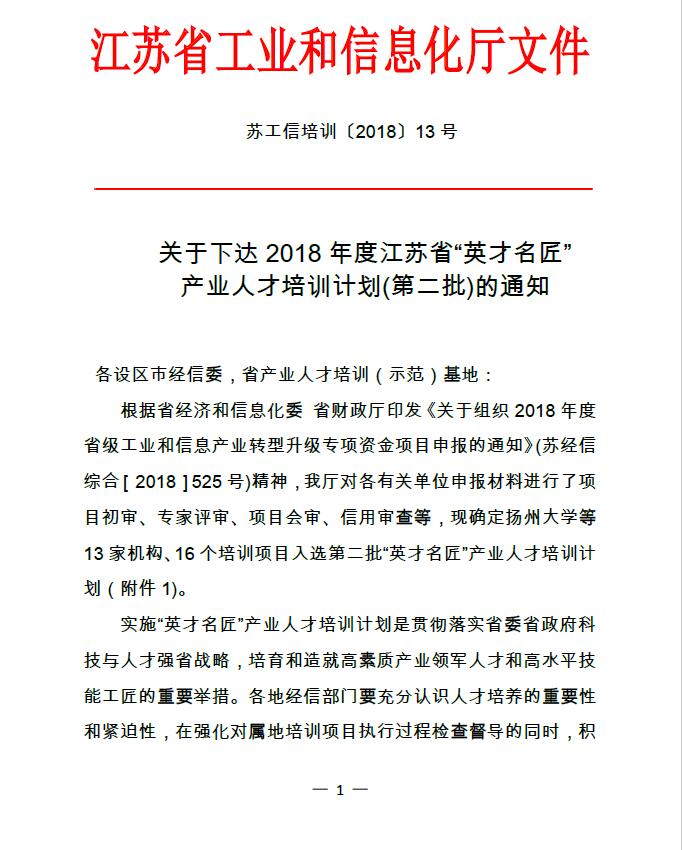 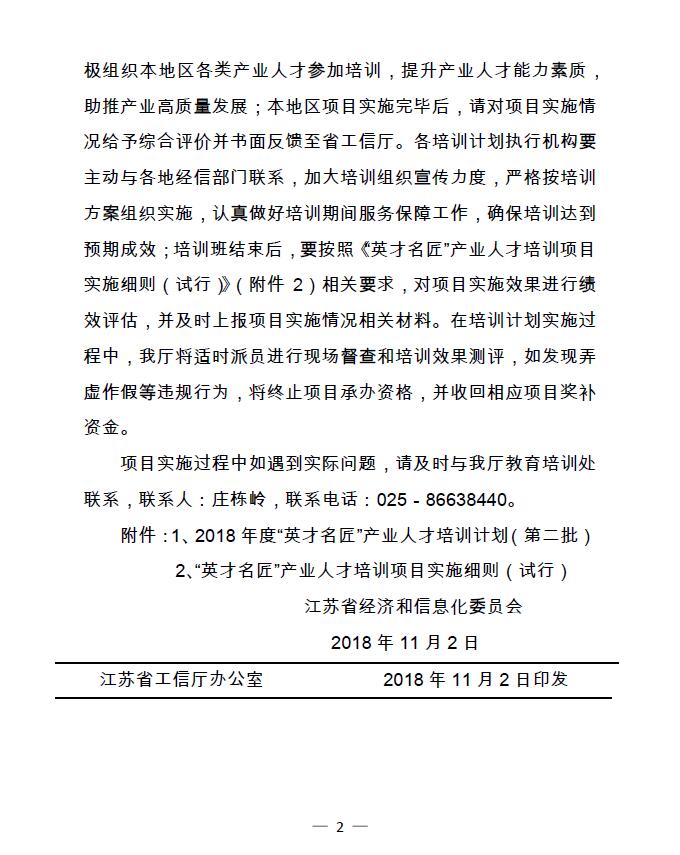 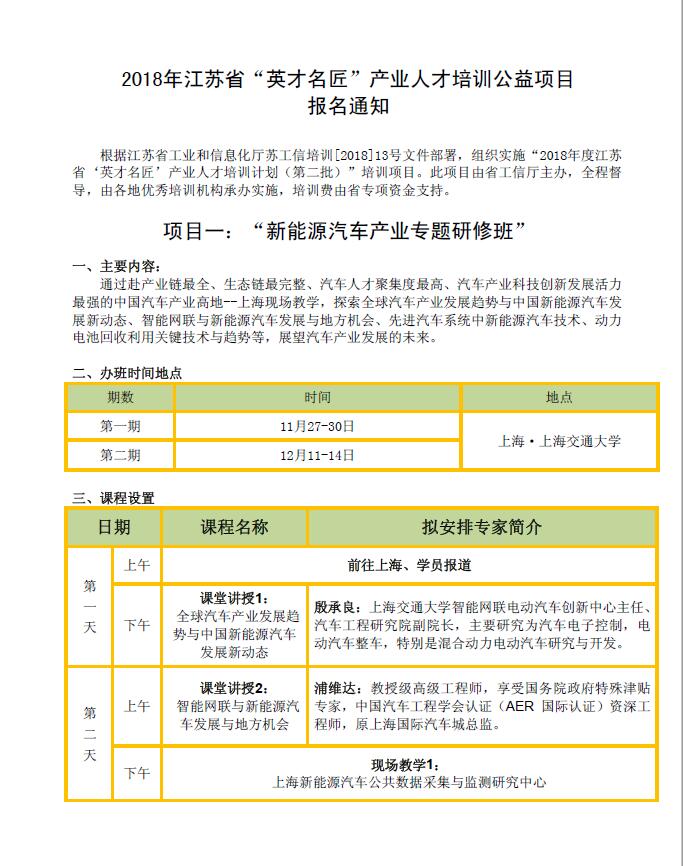 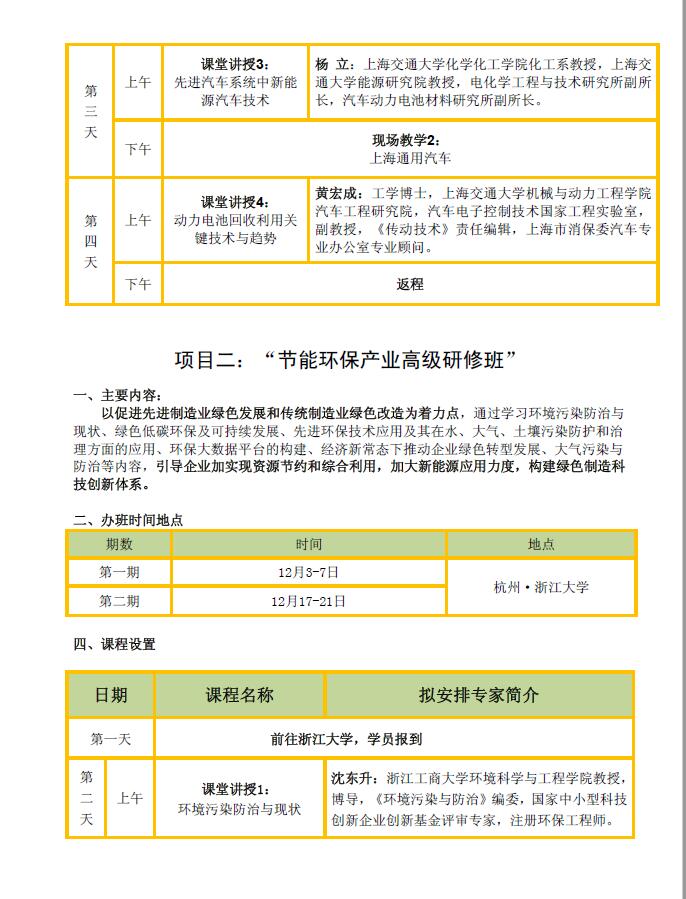 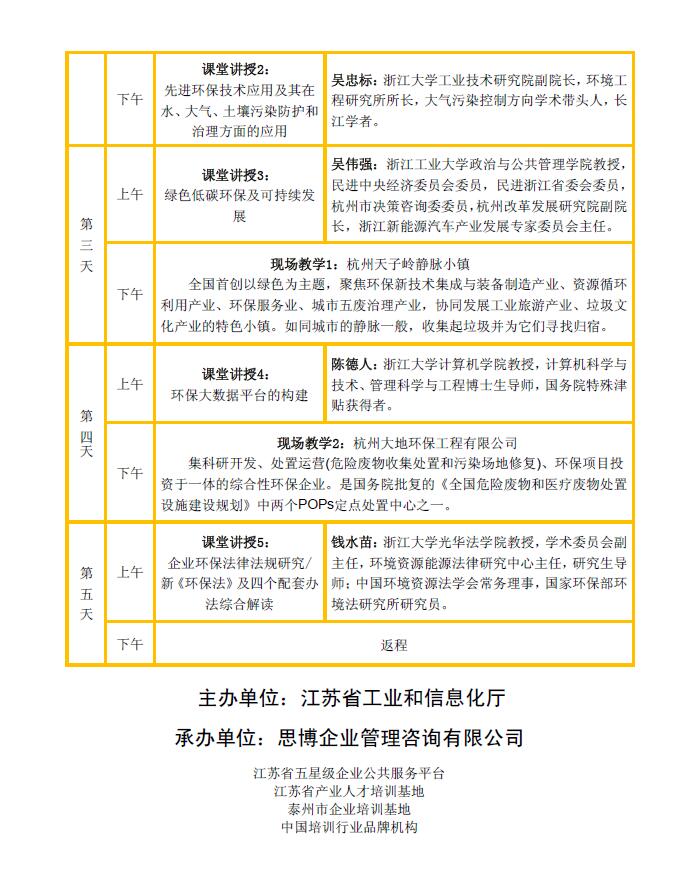 2018年“英才名匠”产业人才培训计划(第二批）2018年“英才名匠”产业人才培训计划(第二批）2018年“英才名匠”产业人才培训计划(第二批）2018年“英才名匠”产业人才培训计划(第二批）2018年“英才名匠”产业人才培训计划(第二批）2018年“英才名匠”产业人才培训计划(第二批）2018年“英才名匠”产业人才培训计划(第二批）2018年“英才名匠”产业人才培训计划(第二批）序号培训主题实施单位主要内容现场教学地点培训时间地  点联系人及电话1新能源汽车产业高级研修班扬州大学    新能源汽车发展趋势、新能源汽车热点政策与趋势、新能源汽车整车设计、新能源汽车电机控制技术、新能源汽车商业模式、新能源汽车基础设施商业模式、新能源汽车企业成长案例等。潍柴亚星汽车公司、江淮新能源汽车公司等。12月10日-14日    12月17日-21日扬州虞   强            136452515082新能源汽车产业高级研修班泰州思博企业管理咨询有限公司    全球汽车产业发展趋势与中国新能源汽车发展新动态、智能网联与新能源汽车发展与地方机会、先进汽车系统中新能源汽车技术、动力电池回收利用关键技术与趋势等。上海新能源汽车公共数据采集与监测研究中心、上海通用汽车、协鑫新能源等。11月19日-22日    12月12日-15日上海李  乐        139121977753工业机器人技术应用人才培训班江苏哈工海渡工业机器人有限公司     先进制造业领域高技能人才培养、智能制造关键技术、企业如何实现智能制造转型升级、工业机器人应用技术、工业机器人视角技术、智能制造应用技术等。哈工海渡机器人学院 、苏州汇川技术有限公司等。11月26日-29日    12月10日-13日     12月24日-27日 苏州 周  洁          130045625474工业机器人技术应用人才培训班江苏南信华航机器人培训有限公司     工业机器人前沿技术与智能工厂规划、工业机器人应用（RobotStudio虚拟仿真与轨迹离线编程-工具模型机械装置建模处理与Smart实现动画效果及外轴系统、搬运用工具数据的设定与外轴系统输送链跟踪系统联机调试、工件坐标WOBJDATA与有效载荷LOADDATA的设定），数据采集与工业互联等。 省级智能制造车间-研华科技、友达光电，工业机器人制造商 KUKA、富士康；中车铺镇、国电南、自康尼机电等。11月20日-23日    12月4日-7日昆山     南京钱 进        189157310785云计算大数据应用与创新高级研修班江苏明道商学教育科技有限公司     云计算时代的商业战略、大数据驱动的商业智能、大数据与商业创新、智能制造下的工业互联网和工业大数据、大数据与智慧管理等。 杭州阿里云、瀚思安信（北京）软件技术有限公司等。11月24日-28日    12月8日-12日南京     杭州朱明星        177215816606大数据时代产业变革高级研修班中通服咨询设计研究院有限公司    大数据推动管理变革（解构大数据、大数据变革之工具变革、大数据之思维变革、大数据变革之文化变革）、大数据与商业模式创新、中国数字经济发展与应用、ICT行业新技术发展趋势等。中通服咨询设计研究院大数据应用展示中心、智慧南京展厅等。11月20日-23日     12 月4日-7日南京殷曦曦       156517393557云计算大数据应用与创新高级研修班昆山智能机器人及成套装备协会     大数据技术简介、资源管理技术、大数据存储技术、数据分析挖掘技术、数据可视化、企业大数据平台搭建与应用、并行计算技术、企业大数据案例分析等。昆山中创软件企业研发中心等。11月20日-23日    12月4日-7日昆山李 宁       18662695854       8人工智能与智能制造研修班江苏明道商学教育科技有限公司    全球视野下的工业4.0与中国制造2025、智能制造工厂规划与案例分析、人工智能与大数据的应用实践、人工智能与工业物联网、智能机器人时代的人机协作等。菲尼克斯（中国）投资有限公司、苏州明志科技有限公司等。11月17日-21日    12月1日-5日南京     苏州朱明星        177215816609工业互联网研修班常州信息职业技术学院    智能制造发展现状与战略、MES与智能制造、智能车间的规划与实施、工业互联网技术简介、工业大数据的数据采集与平台安全、智能制造工业云平台及应用等。观致汽车有限公司、汇川（苏州）技术股份有限公司等。11月20日-23日    12月4日-7日常州     苏州李雪平        1396112586110工业互联网发展与应用高级研修班江苏省零米信息科技有限公司    互联网平台构建技术、国内外主流工业互联网平台分析、工业互联网与智能制造的关系、数据传输技术、工业互联网时代的挑战与发展、大数据与运行管理、企业并购重组、工业互联网解决方案、宏观经济趋势与商业机会等。    南京高华科技股份有限公司、天泽信息产业股份有限公司、朗坤智慧科技股份有限公司等11月20日23-10日     12月11日-14日 南京冯显杰       1529553571311工业互联网发展与应用高级研修班扬州工业职业技术学院     工业互联网总体介绍、工业互联网与信息安全、智能制造的顶层设计、中国制造2025与德国工业4.0、工业自动化技术与工业互联网、工业互联网的发展趋势及未来思考等。江苏奥克化学、上海大众（仪征）等。11月30日-12月3日    12月20日-23日扬州  张仕立        1802131986912工业互联网安全产业人才培训班南京博学科技进修学院     企业信息与互联网安全政策解读与分析、工业互联网与企业智能化改造及案例分析、人工智能AI时代下企业的变革与应对、工业云平台技术分析及平台构架等。华为南京分公司、AO史密斯热水器有限公司等。11月19日-22日      12月11日-14日南京邢   凯        1377069678713生物技术与新医药（医疗器材）研修班     常州大学    生物医学工程与高性能医疗器械发展现状及分析、神经接口技术及应用、生物医学工程技术及应用、高通量分析及其在医疗器械研发中的应用、生物力学与医疗器械开发、高端医疗影像设备中的前沿技术、康复器具的发展现状及趋势分析等。微创医疗器械（上海）有限公司、上海联影医疗科技有限公司、常州钱璟康复股份有限公司等。11月26日-30日       12月17日-21日常州     上海朱冬冬       1386101204614节能环保产业研修班泰州思博企业管理咨询有限公司     环境污染防治与现状、绿色低碳环保及可持续发展、先进环保技术应用及其在水、大气、土壤污染防护和治理方面的应用、环保大数据平台的构建、经济新常态下推动企业绿色转型发展、大气污染与防治等。杭州天子岭静脉小镇、杭州大地环保工程有限公司、中国杭州低碳科技馆等。12月4日-7日     12月18日-21日杭州     浙大李乐        1391219777515工业控制系统信息安全实践研修班       南通职业大学     网络最新事件与APT攻击检测技术、工业控制信息安全防护、井漏事故大数据预警系统案例分析、信息安全技术发展与网络空间安全保障、企业信息系统风险评估与安全等级保护、信息安全管理典型案例分析等。南通振华重型装备有限公司、南通世盾信息技术有限公司等。12月10日-13日       12月17日-20日南通陈   刚      1396291019916信息安全中通服咨询设计研究院有限公司     信息安全等级保护制度建设与测评、网络安全形势分析及应对举措、网络安全法律法规宣贯、互联网新技术新业务风险评估、信息安全等级保护制度讲解、网络安全故障后的数据恢复技术\ICT行业新技术发展趋势等。中通服咨询设计研究院应用展示中心、江苏电信网络安全监控中心等。12月11日-14日       12月18日-21日南京殷曦曦       15651739355